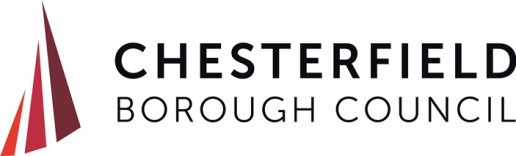 The Animal Welfare (Licensing of Activities Involving Animals) (England) Regulations 2018Part 2Application for a licence to sell animals as petsPlease complete all the questions in the form. The fields will expand as you type.  If you have nothing to record, please state "Not applicable" or "None" Please now complete the appropriate Part 2 form for any other licensing activity you are applying for, or go on to the final form - Part 31Type of BusinessType of Business1.1Pet Shop1.2Home Sales1.3Internet Sales1.4Wholesale1.5Third Party Sales1.6Hobby Sales1.7Sale of animals to the public as pets by means of a fixed or minimum donation.1.8Other please state 2Type of ApplicationType of ApplicationType of ApplicationType of ApplicationType of ApplicationType of ApplicationType of Application2.1Type of ApplicationNewRenewalRenewalIf new, go to 2.32.2Existing licence number under previous licensing legislation2bFurther details about the applicantFurther details about the applicantFurther details about the applicantFurther details about the applicantFurther details about the applicantFurther details about the applicantFurther details about the applicant2.3Do you have any training certificates or qualifications?Yes / NoYes / NoYes / NoIf no, go to 2.5If no, go to 2.5If no, go to 2.52.4Please provide details of training certificates and qualifications, enclose a copy of your certificate(s)2.5Please provide details of relevant experience3Premises to be licensed Premises to be licensed 3.1Name of premises/trading name3.2Address of premises3.3Telephone number of premises3.4Email address3.5Do you have planning permission for this business use.Yes/No4Accommodation and facilitiesAccommodation and facilitiesAccommodation and facilities4.1Number and size of rooms to be used4.2Heating arrangements4.3Method of ventilation of premises4.4Lighting arrangements (natural & artificial)4.5Water supply4.6Facilities for food storage & preparation4.7Arrangements for disposal of excreta, bedding and other waste material4.8Isolation facilities for the control of infectious diseases4.9Fire precautions/equipment and arrangements in the case of fire4.10Do you keep and maintain a register of animals?Yes / No4.11When the premises are closed what arrangements are in place to ensure the welfare of animals?5Animals to be sold Animals to be sold Animals to be sold Animals to be sold Animals to be sold Please provide details of the animals to be soldPlease provide details of the animals to be soldPlease provide details of the animals to be soldPlease provide details of the animals to be soldPlease provide details of the animals to be soldTypeMaximumNumberDetails of accommodation including sizeAge at which to be sold5.1Dogs / puppiesYes/No5.2Cats /kittensYes/No5.3ChipmunksYes/No5.4Rabbits & caviesYes/No5.5HamstersYes/No5.6Rats, mice & gerbilsYes/No5.7Larger domesticated mammals, e.g. goats, pot-bellied pigsYes/No5.8Primates e.g. marmosetsYes/No5.9Parrots, parakeets and macawsYes/No5.10PigeonsYes/No5.11Other large birds (please specify)Yes/No5.12Budgerigars, finches and other small birdsYes/No5.13TortoisesYes/No5.14Snakes and lizardsYes/No5.15Tropical fishYes/No5.16Marine fishYes/No5.17Cold water fishYes/No5.18Any other species  (please specify)Yes/No6Veterinary surgeon for the businessVeterinary surgeon for the business6.1Name of usual veterinary surgeon6.2Company name6.3Address6.4Telephone number6.5Email address8aEmergency key holderEmergency key holderEmergency key holder8.1Do you have an emergency key holder?Yes/NoYes/No8.2Name8.3Position/job title8.4Address 8.5Daytime telephone number8.6Evening/other telephone number8.7Email address8.8Add another person?Yes/NoIf no, go to 9.18bEmergency key holder 2Emergency key holder 2Emergency key holder 28.2Name8.3Position/job title8.4Address 8.5Daytime telephone number8.6Evening/other telephone number8.7Email address9Disqualifications and convictionsDisqualifications and convictionsDisqualifications and convictionsHas the applicant, or any person who will have control or management of the establishment, ever been disqualified from:Has the applicant, or any person who will have control or management of the establishment, ever been disqualified from:Has the applicant, or any person who will have control or management of the establishment, ever been disqualified from:9.1Keeping a pet shop?                                      Keeping a pet shop?                                      Yes/No9.2Keeping a dog?         Keeping a dog?         Yes/No9.3Keeping an animal boarding establishment?Keeping an animal boarding establishment?Yes/No9.4Keeping a riding establishment?                    Keeping a riding establishment?                    Yes/No9.5Having custody of animals?                     Having custody of animals?                     Yes/No9.6Has the applicant, or any person who will have control or management of the establishment, been convicted of any offences under the Animal Welfare Act 2006?Has the applicant, or any person who will have control or management of the establishment, been convicted of any offences under the Animal Welfare Act 2006?Yes/No9.7Has the applicant, or any person who will have control or management of the establishment, ever had a licence refused, revoked or cancelled?Has the applicant, or any person who will have control or management of the establishment, ever had a licence refused, revoked or cancelled?Yes/No9.8If yes to any of these questions, please provide details,10AccreditationAccreditationAccreditation10.1Is your business certified by a UKAS accredited Body?Yes/No10.2Please provide details of the accreditation including date when the accreditation commenced, standard achievedlast inspection date. 11Business marketingBusiness marketingBusiness marketing11.1Do you advertise your business?Yes/NoIf Yes please go to Q 9.211.2Please provide details where you advertise your business activities.  e.g. website, websites used, Apps used, newspapers, publication advertisingDeclaration: I confirm that the information provided in Part 2 of the application form is correct. Applicant Signature: 